Зарегистрировано в Государственном комитете РБ по делам юстиции 22 декабря 2021 г. N 18108МИНИСТЕРСТВО ОБРАЗОВАНИЯ И НАУКИ РЕСПУБЛИКИ БАШКОРТОСТАНПРИКАЗот 16 ноября 2021 г. N 2232ОБ УТВЕРЖДЕНИИ ПОЛОЖЕНИЯ О РЕСПУБЛИКАНСКОМ ПРОФЕССИОНАЛЬНОМКОНКУРСЕ "ПЕДАГОГ ГОДА ДОШКОЛЬНОЙ ОБРАЗОВАТЕЛЬНОЙОРГАНИЗАЦИИ РЕСПУБЛИКИ БАШКОРТОСТАН"В соответствии с пунктом 4.1 Положения о Министерстве образования и науки Республики Башкортостан, утвержденного Постановлением Правительства Республики Башкортостан от 13 февраля 2013 года N 43, в целях выявления, поддержки и поощрения лучших педагогических работников дошкольного образования, повышения престижа профессии и распространения успешных педагогических практик в области дошкольного образования приказываю:1. Утвердить прилагаемое Положение о республиканском профессиональном конкурсе "Педагог года дошкольной образовательной организации Республики Башкортостан".2. Контроль за исполнением настоящего Приказа возложить на первого заместителя министра образования и науки Республики Башкортостан И.М.Мавлетбердина, заместителя министра образования и науки Республики Башкортостан А.З.Галиеву.МинистрА.В.ХАЖИНУтвержденоПриказом Министерстваобразования и наукиРеспублики Башкортостанот 16 ноября 2021 г. N 2232ПОЛОЖЕНИЕО РЕСПУБЛИКАНСКОМ ПРОФЕССИОНАЛЬНОМ КОНКУРСЕ "ПЕДАГОГ ГОДАДОШКОЛЬНОЙ ОБРАЗОВАТЕЛЬНОЙ ОРГАНИЗАЦИИРЕСПУБЛИКИ БАШКОРТОСТАН"1. ОБЩИЕ ПОЛОЖЕНИЯ1.1. Настоящее Положение определяет порядок и условия проведения республиканского профессионального конкурса "Педагог года дошкольной образовательной организации Республики Башкортостан" (далее - Конкурс).1.2. В рамках Конкурса проводится конкурс "Педагог года дошкольной образовательной организации с обучением на родном языке".1.3. Учредителями Конкурса являются Министерство образования и науки Республики Башкортостан и Башкирская республиканская организация профсоюза работников народного образования и науки Российской Федерации (по согласованию) (далее соответственно - Министерство, Реском Профсоюза, Учредители).1.4. Республиканским оператором проведения Конкурса является государственное автономное учреждение дополнительного профессионального образования Институт развития образования Республики Башкортостан (далее - оператор Конкурса).1.5. Основными принципами Конкурса являются гласность, открытость, прозрачность процедур и обеспечение равных возможностей для всех его участников.2. ЦЕЛИ И ЗАДАЧИ КОНКУРСА2.1. Цели Конкурса:профессиональное и личностное развитие педагогов, работающих в образовательных организациях, реализующих образовательные программы дошкольного образования;выявление, поддержка и поощрение лучших педагогических работников дошкольного образования;представление и распространение эффективных педагогических практик в области дошкольного образования;создание ориентиров для профессионального роста педагогов и повышения престижа профессии;привлечение внимания органов государственной власти, органов местного самоуправления, научно-педагогической общественности, социальных институтов и средств массовой информации к вопросам развития и совершенствования системы дошкольного образования Республики Башкортостан.2.2. Задачи Конкурса:совершенствование образовательных программ, инновационных методов, средств и технологий дошкольного образования, содействие их широкому распространению в образовательной среде дошкольных образовательных организаций Республики Башкортостан;развитие творческих инициатив педагогических работников образовательных организаций, реализующих образовательные программы дошкольного образования, совершенствование их профессионального мастерства;активизация деятельности педагогических коллективов по совершенствованию организации педагогического процесса и обеспечения личностного и профессионального роста педагогов;повышение престижа профессионального труда и социального статуса педагогов дошкольных образовательных организаций, реализующих образовательные программы дошкольного образования;распространение в образовательных организациях Республики Башкортостан лучшего опыта образовательной деятельности педагогических работников образовательных организаций (в том числе опыта инклюзивного образования);содействие развитию информационной медиа-среды, благоприятной для развития дошкольного образования, привлечение представителей средств массовой информации к освещению достижений и проблем дошкольного образования Республики Башкортостан;популяризация опыта профессионального роста педагогов дошкольных образовательных организаций, реализующих программы дошкольного образования.3. УЧАСТНИКИ КОНКУРСА3.1. Участие в Конкурсе принимают педагогические работники, являющиеся гражданами Российской Федерации и работающие в образовательных организациях, реализующих образовательные программы дошкольного образования независимо от организационно-правовых форм.3.2. Принять участие в Конкурсе могут педагогические работники, работающие в образовательных организациях, реализующих образовательные программы дошкольного образования, со стажем работы не менее 3 лет.(в ред. Приказа Минобрнауки РБ от 10.11.2022 N 2804)3.3. В республиканском этапе Конкурса принимают участие победители муниципального этапа Конкурса.От каждого органа управления образованием муниципальных районов и городских округов Республики Башкортостан выдвигается победитель муниципального этапа Конкурса, от городского округа город Уфа 1 победитель и 4 лауреата муниципального этапа Конкурса, от городского округа город Стерлитамак 1 победитель и 1 лауреат муниципального этапа Конкурса по каждому конкурсу.3.4. Государственные бюджетные образовательные организации, реализующие программы дошкольного образования, подведомственные Министерству, вправе выдвинуть кандидатов на участие в Конкурсе (не более одной кандидатуры) по каждому конкурсу.3.5. Возраст участников не ограничивается.4. УСЛОВИЯ И ПОРЯДОК ПРОВЕДЕНИЯ КОНКУРСА4.1. Конкурс ежегодно проводится на территории Республики Башкортостан в два этапа:первый этап проводится по решению органов управления образованием муниципальных районов и городских округов Республики Башкортостан (далее - муниципальный этап). Муниципальный этап Конкурса проводится в соответствии положением о муниципальном профессиональном конкурсе в сроки, утверждаемые муниципальными органами управления образованием;второй этап проводится Учредителями Конкурса в соответствии с настоящим Положением (далее - республиканский этап).Для участия в республиканском этапе Конкурса и проводимом в его рамках конкурсе "Педагог года дошкольной образовательной организации с обучением на родном языке" от каждого органа управления образованием муниципальных районов и городских округов Республики Башкортостан выдвигается победитель муниципального этапа Конкурса, от городского округа город Уфа 1 победитель и 4 лауреата муниципального этапа Конкурса, от городского округа город Стерлитамак 1 победитель и 1 лауреат муниципального этапа Конкурса по каждому конкурсу.4.2. Участие в Конкурсе является добровольным. В случае если победитель муниципального этапа Конкурса по объективным причинам не может принять участие в республиканском этапе Конкурса, для участия в нем по представлению органа управления образованием направляется лауреат муниципального этапа Конкурса, набравший наибольшее количество баллов.4.3. Организационный комитет республиканского этапа Конкурса (далее - Организационный комитет Конкурса) ежегодно не позднее 10 календарных дней до начала республиканского этапа Конкурса направляет в муниципальные организационные комитеты Конкурса и размещает на официальном сайте Министерства (https://education.bashkortostan.ru) и на сайте оператора Конкурса (http://www.irorb.ru/) в информационно-телекоммуникационной сети Интернет во вкладке "Конкурсы" - "Педагог года дошкольной образовательной организации Республики Башкортостан" и проводимого в его рамках конкурса "Педагог года дошкольной образовательной организации с обучением на родном языке" информацию о сроках и месте проведения республиканского этапа Конкурса.5. ПОРЯДОК ПРЕДОСТАВЛЕНИЯ ДОКУМЕНТОВ ДЛЯ УЧАСТИЯ В КОНКУРСЕ5.1. Для участия в Конкурсе и проводимом в его рамках конкурсе "Педагог года дошкольной образовательной организации с обучением на родном языке" органы управления образованием муниципальных районов и городских округов Республики Башкортостан направляют оператору Конкурса на адрес электронной почты: pedagogdo@list.ru представление о выдвижении кандидата на участие в Конкурсе (далее - представление) в электронном виде в формате PDF (приложение N 1 к настоящему Положению).5.2. Прием представлений, указанных в пункте 5.1 настоящего Положения, осуществляется оператором Конкурса до 1 февраля года проведения Конкурса.5.3. Кандидаты на участие в Конкурсе не позднее 1 февраля года проведения Конкурса проходят регистрацию на официальном сайте оператора Конкурса (http://www.irorb.ru/) в информационно-телекоммуникационной сети Интернет во вкладке "Конкурсы" - "Педагог года дошкольной образовательной организации Республики Башкортостан", "Педагог года дошкольной образовательной организации с обучением на родном языке" посредством заполнения информационной карты участника Конкурса (приложение N 2 к настоящему Положению) и согласия на обработку персональных данных (приложение N 3 к настоящему Положению) (далее - конкурсные материалы).5.4. Основаниями для отказа в допуске на участие в Конкурсе являются:поступление представлений и конкурсных материалов позже срока, установленного в пункте 5.2 настоящего Положения;направление представлений и конкурсных материалов с нарушением требований, указанных в пунктах 5.1, 5.3 настоящего Положения;участники Конкурса, не прошедшие регистрацию в соответствии с пунктом 5.3 настоящего Положения;участники Конкурса, ранее участвовавшие в республиканском этапе Конкурса и с момента участия прошло менее трех лет;участники Конкурса, представившие неполный комплект документов или в них содержатся недостоверные сведения.5.5. Оператор Конкурса подводит итоги регистрации участников Конкурса и передает в Организационный комитет Конкурса списочный состав участников Конкурса не позднее 3 рабочих дней со дня окончания срока приема документов, указанных в пунктах 5.1, 5.3 настоящего Положения.5.6. Организационный комитет Конкурса в срок не позднее 5 рабочих дней с момента завершения срока приема представлений и конкурсных материалов рассматривает указанные представления и конкурсные материалы и принимает решение об утверждении состава участников Конкурса, допущенных к участию в Конкурсе, оформляя его протоколом.5.7. В течение 3 рабочих дней со дня принятия Организационным комитетом Конкурса решения об утверждении состава участников Конкурса, допущенных к участию в Конкурсе, секретарь Организационного комитета Конкурса направляет участникам в форме электронного документа по адресу электронной почты, указанной в представлении, поступившем в электронной форме, соответствующее извещение о допуске (об отказе в допуске) к участию в Конкурсе.5.8. Представленные на Конкурс представления и конкурсные материалы участникам Конкурса не возвращаются.6. ПОРЯДОК ФОРМИРОВАНИЯ И ФУНКЦИИОРГАНИЗАЦИОННОГО КОМИТЕТА КОНКУРСА6.1. В целях организации и проведения республиканского этапа Конкурса формируется Организационный комитет Конкурса, который состоит из председателя, двух заместителей председателя, ответственного секретаря и членов Организационного комитета Конкурса. В состав Организационного комитета Конкурса включается не менее 7 человек.6.2. Состав Организационного комитета Конкурса утверждается приказом Министерства по согласованию с Рескомом Профсоюза.6.3. В состав Организационного комитета Конкурса входят представители Министерства, Рескома Профсоюза (по согласованию), оператора Конкурса, органов управления образованием муниципальных районов и городских округов Республики Башкортостан (по согласованию), образовательных организаций (по согласованию), общественных организаций (по согласованию).Состав Организационного комитета Конкурса формируется с учетом исключения возможности конфликта интересов, который может повлиять на принимаемые Организационным комитетом Конкурса решения.6.4. Организационный комитет Конкурса:обеспечивает освещение подготовки и хода Конкурса в средствах массовой информации;принимает решение о допуске (об отказе в допуске) к участию в Конкурсе;координирует работу по подготовке и проведению Конкурса, утверждает план мероприятий по подготовке и проведению Конкурса;определяет места и даты проведения конкурсных мероприятий;определяет и утверждает состав жюри Конкурса;определяет и утверждает состав счетной комиссии Конкурса;обеспечивает условия для работы жюри Конкурса;принимает решения, связанные с вопросами организации и проведения Конкурса;подготавливает и передает на утверждение министру образования и науки Республики Башкортостан аналитические материалы по результатам Конкурса;готовит предложения по совершенствованию организации и содержания Конкурса;организует торжественную церемонию подведения итогов Конкурса и награждения победителей и лауреатов Конкурса;организует публикацию итогов Конкурса и лучших конкурсных материалов в электронных и печатных изданиях;распределяет денежные средства, выделенные для проведения Конкурса.6.5. Председатель Организационного комитета Конкурса:осуществляет общее руководство деятельностью Организационного комитета Конкурса;консультирует членов Организационного комитета Конкурса по вопросам проведения Конкурса;осуществляет консультацию лиц, желающих принять участие в Конкурсе;определяет место, дату и время заседания Организационного комитета Конкурса;при отсутствии кворума, необходимого для принятия Организационным комитетом Конкурса решения, принимает решение о переносе заседания Организационного комитета Конкурса на иную дату с указанием времени и места проведения заседания Организационного комитета Конкурса не позднее чем за 2 рабочих дня до планируемой даты заседания Организационного комитета Конкурса;открывает и закрывает заседание Организационного комитета Конкурса, предоставляет слово членам Организационного комитета Конкурса;проводит заседания Организационного комитета Конкурса;председательствует на заседаниях Организационного комитета Конкурса;подписывает решение об утверждении состава участников Конкурса;подписывает протокол заседания Организационного комитета Конкурса.В период отсутствия председателя Организационного комитета Конкурса (в связи с болезнью, отпуском, командировкой или иной уважительной причиной) его полномочия возлагаются на одного из заместителей председателя Организационного комитета Конкурса.6.6. Заместитель председателя Организационного комитета Конкурса:исполняет полномочия, делегированные председателем Организационного комитета Конкурса;консультирует членов Организационного комитета Конкурса по вопросам проведения Конкурса;подписывает протокол заседания Организационного комитета Конкурса.6.7. Секретарь Организационного комитета Конкурса:информирует членов Организационного комитета Конкурса не позднее чем за 1 рабочий день до начала заседания о месте, времени проведения и повестке дня заседания Организационного комитета Конкурса;направляет участникам Конкурса извещение о допуске (об отказе в допуске) к участию в Конкурсе;при отсутствии кворума, необходимого для принятия Организационным комитетом Конкурса решения, не позднее чем за 2 рабочих дня до планируемой даты проведения заседания Организационного комитета Конкурса письменно уведомляет всех членов Организационного комитета Конкурса о переносе заседания Организационного комитета Конкурса на иную дату с указанием времени и места проведения заседания Организационного комитета Конкурса;обеспечивает подготовку материалов к заседаниям Организационного комитета Конкурса;ведет, оформляет и подписывает протокол заседания Организационного комитета Конкурса.6.8. Члены Организационного комитета Конкурса:участвуют в заседаниях Организационного комитета Конкурса;участвуют во главе с председателем в принятии решений, связанных с вопросами организации и проведения Конкурса;обращаются к заместителям председателя Организационного комитета Конкурса по вопросам проведения Конкурса;осуществляют рассмотрение представлений и конкурсных материалов участников Конкурса;участвуют в принятии решения о допуске (об отказе в допуске) к участию в Конкурсе.6.9. При невозможности участия в заседании Организационного комитета Конкурса члены Организационного комитета Конкурса информируют об этом председателя Организационного комитета Конкурса и секретаря Организационного комитета Конкурса не позднее чем за 2 рабочих дня до планируемой даты проведения заседания Организационного комитета Конкурса.Члены Организационного комитета Конкурса не могут делегировать свои полномочия иным лицам. Замена члена Организационного комитета Конкурса производится путем внесения в состав Организационного комитета Конкурса соответствующих изменений в порядке, установленном действующим законодательством.При наличии прямой или косвенной заинтересованности члена Организационного комитета Конкурса в принятии решения или при наличии иных обстоятельств, способных повлиять на участие члена Организационного комитета Конкурса в работе Организационного комитета Конкурса, он обязан проинформировать об этом председателя Организационного комитета Конкурса до начала заседания Организационного комитета Конкурса.Информация о наличии у члена Организационного комитета Конкурса заинтересованности в принятии решения и иных обстоятельств, способных повлиять на участие члена Организационного комитета Конкурса в его работе, а также решения, принятые Организационным комитетом Конкурса по результатам рассмотрения такой информации, указываются в протоколе заседания Организационного комитета Конкурса.6.10. Заседание Организационного комитета Конкурса считается правомочным, если в нем принимает участие не менее 2/3 утвержденного состава членов Организационного комитета Конкурса. Решения принимаются открытым голосованием простым большинством голосов присутствующих на заседании членов Организационного комитета Конкурса.При равенстве голосов решающий голос имеет председательствующий на заседании Организационного комитета Конкурса.Члены Организационного комитета Конкурса обладают равными правами при обсуждении рассматриваемых вопросов. В случае несогласия с принятым решением член Организационного комитета Конкурса вправе изложить в письменном виде свое мнение, которое подлежит приобщению к протоколу заседания Организационного комитета Конкурса.6.11. Решения Организационного комитета Конкурса оформляются протоколом заседания Организационного комитета Конкурса.Протокол заседания Организационного комитета Конкурса подписывается в течение 1 рабочего дня со дня проведения заседания Организационного комитета Конкурса секретарем и председателем Организационного комитета Конкурса (в случае отсутствия председателя Организационного комитета Конкурса - заместителем председателя Организационного комитета Конкурса, исполняющим его обязанности).7. ФУНКЦИИ ОПЕРАТОРА КОНКУРСА7.1. К функциям оператора Конкурса относятся:составление программы проведения конкурсных мероприятий (заданий) в соответствии с порядком, установленным Организационным комитетом Конкурса;регистрация и передача представлений и конкурсных материалов, поступивших от кандидатов Конкурса, в соответствии с пунктом 5.1, 5.3 настоящего Положения;формирование списков участников Конкурса;организационно-техническое и информационно-методическое сопровождение конкурсных мероприятий;организационно-методическое обеспечение деятельности жюри Конкурса и счетной комиссии Конкурса;подготовка бланков документов для конкурсных мероприятий;организация и проведение установочного семинара для участников Конкурса.8. ПОРЯДОК ФОРМИРОВАНИЯ И ФУНКЦИИ ЖЮРИ КОНКУРСА8.1. В целях оценивания выполнения участниками Конкурса конкурсных заданий Конкурса формируется жюри Конкурса, которое состоит из представителей Министерства, Рескома Профсоюза (по согласованию), оператора Конкурса, органов управления образованием муниципальных районов и городских округов Республики Башкортостан (по согласованию), образовательных организаций (по согласованию), общественных организаций (по согласованию), победителей и лауреатов предыдущих Конкурсов (по согласованию). Количество членов жюри Конкурса составляет не менее 11 человек.8.2. Состав жюри Конкурса утверждается Организационным комитетом Конкурса.8.3. В состав жюри Конкурса входят председатель, заместитель председателя, секретарь и члены жюри Конкурса.8.4. Состав жюри Конкурса формируется с учетом исключения возможности конфликта интересов, который может повлиять на принимаемые жюри Конкурса решения.8.5. Жюри Конкурса:оценивает выполнение участниками Конкурса конкурсных заданий Конкурса на соответствие критериям, установленным разделом 10 настоящего Положения;определяет победителей и лауреатов Конкурса по итогам выполнения конкурсных заданий Конкурса.8.6. Председатель жюри Конкурса:осуществляет контроль за соблюдением настоящего Положения;осуществляет общее руководство работой жюри Конкурса;консультирует членов жюри Конкурса по вопросам проведения Конкурса;определяет место, дату и время заседания жюри Конкурса;при отсутствии кворума, необходимого для принятия жюри Конкурса решения, принимает решение о переносе заседания жюри Конкурса на иную дату с указанием времени и места проведения заседания жюри Конкурса не позднее чем за 2 рабочих дня до планируемой даты заседания жюри Конкурса;открывает и закрывает заседание жюри Конкурса, представляет слово членам жюри Конкурса;распределяет обязанности между членами жюри Конкурса;проводит заседания жюри Конкурса;председательствует на заседаниях жюри Конкурса;подписывает протокол заседания жюри Конкурса.В период отсутствия председателя жюри Конкурса (в связи с болезнью, отпуском, командировкой или иной уважительной причиной) его полномочия возлагаются на заместителя председателя жюри Конкурса.8.7. Заместитель председателя жюри Конкурса:исполняет полномочия, делегированные председателем жюри Конкурса;по поручению председателя жюри Конкурса председательствует на заседаниях жюри Конкурса в его отсутствие;подписывает протокол заседания жюри Конкурса.8.8. Секретарь жюри Конкурса:ведет делопроизводство жюри Конкурса;отвечает за ведение, сохранность и архивирование документации жюри Конкурса;извещает членов жюри Конкурса не позднее чем за 1 рабочий день до начала заседания о месте, времени проведения заседания жюри Конкурса;при отсутствии кворума, необходимого для принятия жюри Конкурса решения, не позднее чем за 2 рабочих дня до планируемой даты проведения заседания жюри Конкурса письменно уведомляет всех членов жюри Конкурса о переносе заседания жюри Конкурса на иную дату с указанием времени и места проведения заседания жюри Конкурса;ведет и подписывает протокол заседания жюри Конкурса;исполняет поручения председателя жюри Конкурса.В период временного отсутствия секретаря жюри Конкурса его обязанности исполняет один из членов жюри Конкурса по поручению председателя жюри Конкурса.8.9. Члены жюри Конкурса:выступают и пользуются правом голоса при рассмотрении жюри Конкурса вопросов повестки дня;знакомятся с документами, представленными на рассмотрение жюри Конкурса, оценивают выполнение конкурсных мероприятий.8.10. При невозможности участия в заседании жюри Конкурса члены жюри Конкурса информируют об этом председателя жюри Конкурса и секретаря жюри Конкурса не позднее чем за 2 рабочих дня до планируемой даты проведения заседания жюри Конкурса.Члены жюри Конкурса не могут делегировать свои полномочия иным лицам. Замена члена жюри Конкурса производится путем внесения в состав жюри Конкурса соответствующих изменений в порядке, установленном действующим законодательством.При наличии прямой или косвенной заинтересованности члена жюри Конкурса в принятии решения или при наличии иных обстоятельств, способных повлиять на участие члена жюри Конкурса в работе жюри Конкурса, он обязан проинформировать об этом председателя жюри Конкурса до начала Конкурса.Информация о наличии у члена жюри Конкурса заинтересованности в принятии решения и иных обстоятельств, способных повлиять на участие члена жюри Конкурса в ее работе, а также решения, принятые жюри Конкурса по результатам рассмотрения такой информации, указываются в протоколе заседания жюри Конкурса.8.11. Заседание жюри Конкурса считается правомочным, если на нем присутствует не менее половины состава членов жюри Конкурса.8.12. Жюри Конкурса оценивает выполнение конкурсных мероприятий в баллах на соответствие критериям, установленным разделом 10 настоящего Положения.8.13. По итогам каждого тура Конкурса члены жюри Конкурса заполняют индивидуальные оценочные ведомости и передают их не позднее следующего дня после оценивания конкурсных мероприятий секретарю счетной комиссии Конкурса.8.14. Заседания жюри Конкурса проводятся после каждого тура Конкурса.8.15. Исключен. - Приказ Минобрнауки РБ от 10.11.2022 N 2804.8.15. Решение жюри Конкурса оформляется протоколом, который подписывается секретарем и председателем жюри Конкурса (в случае отсутствии председателя жюри Конкурса - заместителем председателя, исполняющим его обязанности), в течение 2 рабочих дней со дня проведения заседания жюри Конкурса.8.16. В протоколе заседания жюри Конкурса указываются дата заседания жюри Конкурса, присутствующие члены жюри Конкурса, фамилии, имена и отчества, должности и места работы членов жюри Конкурса, принятые решения, результаты выполнения конкурсных мероприятий, особое мнение членов жюри Конкурса.Особое мнение членов жюри Конкурса излагается в письменном виде и прилагается к протоколу заседания жюри Конкурса.9. ПОРЯДОК ФОРМИРОВАНИЯ И РАБОТЫ СЧЕТНОЙ КОМИССИИ КОНКУРСА9.1. Для организации подсчета баллов, набранных участниками Конкурса в конкурсных мероприятиях, и подготовки сводных оценочных ведомостей по результатам выполнения участниками Конкурса конкурсных заданий создается счетная комиссия Конкурса.9.2. В состав счетной комиссии входят не более 3 человек представителей Министерства, оператора Конкурса, органов управления образованием муниципальных районов и городских округов Республики Башкортостан (по согласованию).9.3. Состав счетной комиссии Конкурса утверждается Организационным комитетом Конкурса.9.4. В состав счетной комиссии Конкурса входят секретарь счетной комиссии Конкурса и члены счетной комиссии Конкурса.9.5. Состав счетной комиссии Конкурса формируется с учетом исключения возможности конфликта интересов, который может повлиять на принимаемые счетной комиссией Конкурса решения.9.6. После окончания каждого тура Конкурса счетная комиссия Конкурса производит подсчет баллов, выставленных каждому участнику Конкурса членом жюри Конкурса в индивидуальной оценочной ведомости. Подсчитанные баллы вносятся в сводную оценочную ведомость, определяется средний балл каждого участника Конкурса.9.7. Подсчитанные баллы вносятся в сводную ведомость и передаются секретарем счетной комиссии Конкурса председателю жюри Конкурса по окончании заседания жюри Конкурса.9.8. При наличии прямой или косвенной заинтересованности члена счетной комиссии Конкурса в принятии решения или при наличии иных обстоятельств, способных повлиять на участие члена счетной комиссии Конкурса в работе счетной комиссии Конкурса, он обязан проинформировать об этом председателя Организационного комитета Конкурса до начала Конкурса.Члены счетной комиссии Конкурса не могут делегировать свои полномочия иным лицам. Замена члена счетной комиссии Конкурса производится путем внесения в состав счетной комиссии Конкурса соответствующих изменений в порядке, установленном действующим законодательством.10. ПОРЯДОК ПРОВЕДЕНИЯ КОНКУРСА И КРИТЕРИИ ИХ ОЦЕНИВАНИЯ10.1. Республиканский этап Конкурса проходит в три тура. Сроки проведения туров утверждаются приказом Министерства.10.2. Первый тур Конкурса - заочный: состоит из 2-х конкурсных заданий:"Интернет-ресурс участника Конкурса";"Педагогическое мероприятие с детьми".Цель - демонстрация конкурсантом методических компетенций и профессиональных достижений с использованием инфокоммуникационных технологий.(п. 10.2 в ред. Приказа Минобрнауки РБ от 10.11.2022 N 2804)10.2.1. Конкурсное задание - "Интернет-ресурс участника Конкурса".Формат конкурсного задания: личный сайт в информационно-телекоммуникационной сети Интернет или страница участника Конкурса на официальном сайте образовательной организации, реализующей программы дошкольного образования, включающая методические и (или) иные авторские разработки, фото-видеоматериалы, представляющие аспекты профессиональной деятельности, достижения участника Конкурса.Адрес "Интернет-ресурса участника Конкурса" вносится в информационную карту участника Конкурса (пункт 28 приложения N 2 к настоящему Положению). Указывается только один интернет-адрес. Интернет-адрес должен быть активным при открытии при входе через любой браузер (Internet Explorer, Mozilla Firefox, Google Chrome, Opera).Критерии оценивания конкурсного задания - оценивание производится по 3 критериям. Каждый критерий оценивается по шкале от 0 до 5 баллов, где 0 баллов - "критерий не проявлен", от 1 до 4 баллов - "критерий проявлен частично", 5 баллов - "критерий проявлен в полной мере":содержательность и практическая значимость материалов (отражение основных направлений развития детей в соответствии с требованиями федерального государственного образовательного стандарта дошкольного образования, утвержденного Приказом Министерства образования и науки Российской Федерации от 17 октября 2013 года N 1155 (далее - ФГОС ДО) (0 - 5 баллов);характеристики "Интернет-ресурса участника Конкурса" (четкость структуры представления материалов и удобство навигации) (0 - 5 баллов);дизайн (оригинальность, цветовое решение, графика) (0 - 5 баллов).Максимальное количество баллов - 15 баллов.(п. 10.2.1 введен Приказом Минобрнауки РБ от 10.11.2022 N 2804)10.2.2. Конкурсное задание - "Педагогическое мероприятие с детьми".Формат конкурсного задания: педагогическое мероприятие с детьми, демонстрирующее инновационные образовательные технологии в области обучения и воспитания. Практическое мероприятие (занятие) с детьми в дошкольной образовательной организации проводится в режиме онлайн с использованием программ видеоконференцсвязи.Дата проведения педагогического мероприятия, возрастная группа детей, время подключения, рекомендации по проведению в режиме онлайн с использованием программ видеоконференцсвязи объявляются на установочном семинаре. Дата проведения семинара определяется Оператором Конкурса.Регламент: продолжительность практического мероприятия с детьми должна соответствовать требованиям санитарных правил и возрасту детей, ориентировочное время 10 - 30 минут, ответы на вопросы членов жюри - 5 минут.Критерии оценивания конкурсного задания - оценивание производится по 5 критериям. Каждый критерий оценивается по шкале от 0 до 5 баллов, где 0 баллов - "критерий не проявлен", от 1 до 4 баллов - "критерий проявлен частично", 5 баллов - "критерий проявлен в полной мере":методическая компетентность (соответствие формы, содержания, методов и приемов возрасту детей) (0 - 5 баллов);умение заинтересовать группу детей выбранным содержанием и видом деятельности (0 - 5 баллов);умение организовать и удерживать интерес детей в течение организованной деятельности (0 - 5 баллов);соответствие педагогического мероприятия и заявленного опыта работы (0 - 5 баллов);глубина и точность самоанализа и рефлексии проведенного педагогического мероприятия (0 - 5 баллов).Максимальное количество баллов - 25 баллов.По итогам первого тура Конкурса, из числа участников Конкурса, набравших наибольшее количество баллов в общем рейтинге, определяются - 15 лауреатов Конкурса для участия во втором туре Конкурса.(п. 10.2.2 введен Приказом Минобрнауки РБ от 10.11.2022 N 2804)10.3. Второй тур Конкурса - очный: состоит из 2-х конкурсных заданий:"Мастер-класс";"Собеседование с членами жюри Конкурса".Цель - представление педагогического опыта, демонстрация профессиональных компетенций в области разрешения ситуационных проблем, возникающих в профессиональной деятельности.(п. 10.3 в ред. Приказа Минобрнауки РБ от 10.11.2022 N 2804)10.3.1. Конкурсное задание - "Мастер-класс".Формат конкурсного задания: выступление, демонстрирующее элементы профессиональной деятельности (методы, приемы обучения и современные технологии), отражающие современные тенденции развития дошкольного образования, направленные на реализацию требований ФГОС ДО.Продолжительность - 10 минут, ответы на вопросы членов жюри - 5 минут.Критерии оценивания конкурсного задания - оценивание производится по 3 критериям. Каждый критерий оценивается по шкале от 0 до 5 баллов, где 0 баллов - "критерий не проявлен", от 1 до 4 баллов - "критерий проявлен частично", 5 баллов - "критерий проявлен в полной мере":а) актуальность и методическая обоснованность представленного опыта (0 - 5 баллов):обоснование значимости демонстрируемого опыта для достижения целей дошкольного образования;обозначение роли и места демонстрируемой технологии (методов, приемов) в собственной профессиональной деятельности;обоснование педагогической эффективности демонстрируемого опыта;установление связи демонстрируемого опыта с ФГОС ДО;б) образовательный потенциал (0 - 5 баллов):акцентирование внимания на ценностных, развивающих и воспитательных эффектах представляемого опыта;демонстрация результативности используемой технологии (методов, приемов);возможность тиражирования опыта в практике дошкольного образования;предложение конкретных рекомендаций по использованию демонстрируемой технологии (методов, приемов);демонстрация комплексности применения технологий (методов, приемов) решения поставленной в "Мастер-классе" проблемы (задачи);в) информационная и коммуникативная культура (0 - 5 баллов):конструктивное взаимодействие с участниками "Мастер-класса";обеспечение четкой структуры, оптимального объема и содержания информации;использование различных способов структурирования и представления информации;точное и корректное использование профессиональной терминологии, с указанием используемых источников информации, авторство технологии (методов, приемов);оптимальное использование информационно-коммуникационных технологий и средств наглядности;конкретность, точность и ясность ответов на вопросы жюри.Максимальное количество баллов - 15 баллов.(п. 10.3.1 введен Приказом Минобрнауки РБ от 10.11.2022 N 2804)10.3.2. Конкурсное задание - "Собеседование с членами жюри Конкурса".Данный этап проводится с участием членов жюри Конкурса.Формат конкурсного задания: ответы лауреатов на вопросы членов жюри Конкурса по содержанию и целеполаганию представленного педагогического опыта, а также общие профессиональные вопросы, актуальные для системы дошкольного образования Республики Башкортостан.Продолжительность - 1 час 30 мин.Критерии оценивания конкурсного задания - оценивание производится по 3 критериям. Каждый критерий оценивается по шкале от 0 до 5 баллов, где 0 баллов - "критерий не проявлен", от 1 до 4 баллов - "критерий проявлен частично", 5 баллов - "критерий проявлен в полной мере":а) обоснование выбора темы "Мастер-класса" и убедительность суждения (0 - 5 баллов):демонстрация самостоятельности и продуманности выбора темы "Мастер-класса";демонстрация связи выбранной темы со своей педагогической практикой;умение научно и практически обосновывать свои суждения;умение обосновывать педагогическую эффективность и результативность демонстрируемого опыта;б) аргументированность профессионально-личностной позиции по выбранной теме (0 - 5 баллов):демонстрация достаточного количества аргументов, нацеленных непосредственно на обоснование собственной позиции по выбранной теме;представление результативности используемой технологии/методов/приемов;обозначение возможности тиражирования опыта в практике дошкольного образования;демонстрация приоритетов своей профессиональной деятельности;в) информационная и коммуникативная культура (0 - 5 баллов):удержание обсуждаемой проблемы в фокусе внимания;оперирование достоверной информацией по обсуждаемым вопросам;содержательность и аргументированность высказываний;точное и корректное использование профессиональной терминологии.Максимальное количество баллов - 15 баллов.По итогам первого и второго туров Конкурса, из числа лауреатов Конкурса, набравших наибольшее количество баллов в общем рейтинге по итогам первого и второго туров Конкурса, определяются - 5 призеров Конкурса для участия в третьем туре Конкурса.(п. 10.3.2 введен Приказом Минобрнауки РБ от 10.11.2022 N 2804)10.4. Третий тур Конкурса - очный: "Педагогические дебаты".Данный этап проводится с участием министра и (или) заместителя министра образования и науки Республики Башкортостан, членов жюри Конкурса.Цель - демонстрация призерами профессионального кругозора и навыков публичного выступления, умения грамотно, аргументированно и содержательно вести конструктивный диалог в ситуации профессионального общения.Формат конкурсного задания: публичные дебаты - обмен мнениями, обсуждение вопросов, актуальных для системы дошкольного образования Республики Башкортостан.Продолжительность - 1 час 30 мин.Критерии оценивания конкурсного задания - оценивание производится по 3 критериям. Каждый критерий оценивается по шкале от 0 до 5 баллов, где 0 баллов - "критерий не проявлен", от 1 до 4 баллов - "критерий проявлен частично", 5 баллов - "критерий проявлен в полной мере":а) ценностные ориентиры профессиональной деятельности (0 - 5 баллов):демонстрация знаний и понимания государственной политики в области дошкольного образования;умение четко излагать профессионально-личностную позицию, основанную на традиционных ценностях российского общества;демонстрация готовности к профессиональному совершенствованию и личностному росту;б) умение вести профессиональный диалог (0 - 5 баллов):демонстрация понимания обсуждаемых вопросов и свободное владение темой;удержание обсуждаемой проблемы в фокусе внимания;оперирование достоверной информацией по обсуждаемым вопросам;содержательность и аргументированность высказываний;в) коммуникативная и речевая культура, личностные качества (0 - 5 баллов):демонстрация ораторского качества и артистизма;демонстрация стрессоустойчивости, уверенности в себе, готовность к импровизации;умение соблюдать этические правила профессиональной коммуникации, грамотная речь.Максимальное количество баллов - 15 баллов.(п. 10.4 в ред. Приказа Минобрнауки РБ от 10.11.2022 N 2804)10.4.1 - 10.4.3. Исключены. - Приказ Минобрнауки РБ от 10.11.2022 N 2804.11. ПОРЯДОК ОПРЕДЕЛЕНИЯ И НАГРАЖДЕНИЯ ПОБЕДИТЕЛЕЙ КОНКУРСА11.1. Результаты каждого тура Конкурса размещаются на официальном сайте оператора Конкурса (http://www.irorb.ru/).11.2. 15 участников Конкурса, набравших наибольшее количество баллов в общем рейтинге по итогам первого тура Конкурса, объявляются лауреатами Конкурса.5 участников Конкурса, набравших наибольшее количество баллов в общем рейтинге по итогам первого и второго туров Конкурса, объявляются призерами Конкурса.(п. 11.2 в ред. Приказа Минобрнауки РБ от 10.11.2022 N 2804)11.3. Победителем признается призер Конкурса, набравший наибольшее количество баллов в общем рейтинге по итогам третьего очного тура Конкурса.(в ред. Приказа Минобрнауки РБ от 10.11.2022 N 2804)11.4. Итоги конкурса объявляются на торжественном мероприятии по подведению итогов Конкурса согласно графику, определенному Организационным комитетом Конкурса.11.5. Победитель Конкурса, в том числе конкурса "Педагог года дошкольной образовательной организации с обучением на родном языке", в течение 30 календарных дней после объявления итогов Конкурса представляется Организационным комитетом Конкурса к награждению нагрудным знаком "Отличник образования Республики Башкортостан", Почетной грамотой Министерства образования и науки Республики Башкортостан или Благодарностью Министерства образования и науки Республики Башкортостан в соответствии с Положением о ведомственных наградах Министерства образования и науки Республики Башкортостан, утвержденным Приказом Министерства образования Республики Башкортостан от 25 октября 2017 года N 1225.11.6. Призеры Конкурса, в том числе конкурса "Педагог года дошкольной образовательной организации с обучением на родном языке", в течение 30 календарных дней после объявления итогов Конкурса представляются Организационным комитетом Конкурса к награждению Почетной грамотой Министерства образования и науки Республики Башкортостан или Благодарностью Министерства образования и науки Республики Башкортостан в соответствии с Положением о ведомственных наградах Министерства образования и науки Республики Башкортостан, утвержденным Приказом Министерства образования Республики Башкортостан от 25 октября 2017 года N 1225.(в ред. Приказа Минобрнауки РБ от 10.11.2022 N 2804)11.7. Все участники Конкурса награждаются дипломами Министерства, которые вручаются Организационным комитетом Конкурса на торжественном мероприятии по подведению итогов Конкурса.11.8. Учредители Конкурса, государственные и общественные организации, частные лица вправе устанавливать индивидуальные призы победителям, лауреатам призерам и участникам Конкурса.(в ред. Приказа Минобрнауки РБ от 10.11.2022 N 2804)Приложение N 1к Положению о республиканскомпрофессиональном конкурсе"Педагог года дошкольнойобразовательной организацииРеспублики Башкортостан"                                                В  Организационный  комитет                                                республиканского                                                профессионального  конкурса                                                "Педагог   года  дошкольной                                                образовательной организации                                                Республики Башкортостан"             Представление о выдвижении кандидата на участие в          республиканском профессиональном конкурсе "Педагог года                  дошкольной образовательной организации                         Республики Башкортостан"______________________________________________________________________________________________________________________________________________________       (наименование органа местного самоуправления, осуществляющего                      управление в сфере образования)    Выдвигает на Конкурс __________________________________________________                          (фамилия, имя, отчество (последнее - при наличии)                                          участника Конкурса)___________________________________________________________________________         (занимаемая должность и место работы участника Конкурса)победителя муниципального этапа конкурса _____________________________________________________________________________________________________________               (наименование муниципального этапа конкурса)на  участие  в  республиканском  профессиональном  конкурсе  "Педагог  годадошкольной образовательной организации Республики Башкортостан"Начальник отдела образованиямуниципального района/городского округа(наименование)Республики Башкортостан                                   _______/________________________________                                   подпись (Ф.И.О. (при наличии) полностью)М.П.    Электронная   регистрация   на  сайте  Конкурса  (http://www.irorb.ru/)пройдена.Приложение N 2к Положению о республиканскомпрофессиональном конкурсе"Педагог года дошкольнойобразовательной организацииРеспублики Башкортостан"              Информационная карта участника республиканского            профессионального конкурса "Педагог года дошкольной           образовательной организации Республики Башкортостан"___________________________________________________________________________                                 (фамилия)___________________________________________________________________________                 (имя, отчество (последнее - при наличии)___________________________________________________________________________               (наименование муниципального образования РБ)    Подтверждаю   свое   согласие   на  участие  в  Конкурсе.  Правильностьсведений, представленных в информационной карте, подтверждаю."___" __________________ года      _______/________________________________                                   подпись (Ф.И.О. (при наличии) полностью)Приложение N 3к Положению о республиканскомпрофессиональном конкурсе"Педагог года дошкольнойобразовательной организацииРеспублики Башкортостан"                                 СОГЛАСИЕ                     на обработку персональных данных         (публикацию персональных данных, в том числе посредством            информационно-телекоммуникационной сети "Интернет")    Я, _______________________________________________________________________________________________________________________________________________             (фамилия, имя, отчество (последнее - при наличии)                       субъекта персональных данных)_________________________________________________ серия ________ N ________                 (вид документа, удостоверяющего личность)выдан _____________________________________________________________________                               (кем и когда)проживающий (-ая) по адресу______________________________________________________________________________________________________________________________________________________    в  соответствии  с  пунктом  4  статьи 9 Федерального закона от 27 июля2006    года    N    152-ФЗ    "О   персональных   данных"   даю   согласиегосударственному        автономному        учреждению       дополнительногопрофессионального  образования  Институт  развития  образования  РеспубликиБашкортостан,     расположенному     по    адресу:    450005,    РеспубликаБашкортостан,  г. Уфа, ул. Мингажева, дом 120 (далее - оператор  Конкурса),на  автоматизированную,  а  также  без  использования средств автоматизацииобработку моих персональных данных, а именно:    1.   Совершение   действий,   предусмотренных   пунктом   3   статьи  3Федерального  закона  от  27  июля  2006  года  N  152-ФЗ  "О  персональныхданных" в отношении следующих персональных данных:    фамилия, имя, отчество (при наличии);    пол, возраст;    дата и место рождения;    паспортные данные;    адрес   регистрации   по   месту   жительства   и   адрес  фактическогопроживания;    номер телефона (домашний, мобильный);    данные   документов   об  образовании,  квалификации,  профессиональной    подготовке, сведения о повышении квалификации;    профессия и любая иная информация, относящаяся к моей личности;    фото- и видеоизображение.    2.   Размещение   в   общедоступных   источниках,   в   том   числе   винформационно-телекоммуникационной      сети      "Интернет",     следующихперсональных данных:    фамилия, имя, отчество (при наличии);    пол, возраст;    дата и место рождения;    данные   документов   об  образовании,  квалификации,  профессиональнойподготовке, сведения о повышении квалификации;    профессия и любая иная информация, относящаяся к моей личности;    фото- и видеоизображение.    Обработка и передача третьим лицам персональных данных осуществляется вцелях:    организации    и   проведения   Конкурса   "Педагог   года   дошкольнойобразовательной  организации  Республики  Башкортостан" и проводимого в егорамках  конкурса  "Педагог  года  дошкольной  образовательной организации собучением на родном языке";    обеспечения   моего   участия   в  Конкурсе  "Педагог  года  дошкольнойобразовательной  организации  Республики  Башкортостан" и проводимом в  егорамках  конкурсе  "Педагог  года  дошкольной  образовательной организации собучением на родном языке";    формирования  статистических  и  аналитических  отчетов  по результатамКонкурса  "Педагог  года  дошкольной образовательной организации РеспубликиБашкортостан"  и проводимого в его рамках конкурса "Педагог года дошкольнойобразовательной организации с обучением на родном языке";    подготовки информационных материалов;    создания  базы  данных  участников  Конкурса  "Педагог  года дошкольнойобразовательной  организации  Республики  Башкортостан" и проводимого в егорамках  конкурса  "Педагог  года  дошкольной  образовательной организации собучением на родном языке";    размещения  информации  об участниках Конкурса "Педагог года дошкольнойобразовательной  организации  Республики  Башкортостан" и проводимого в егорамках  конкурса  "Педагог  года  дошкольной  образовательной организации собучением на родном языке";    в информационно-телекоммуникационной сети "Интернет";    обеспечения  соблюдения  законов  и  иных  нормативных  правовых  актовРоссийской Федерации.    Настоящим   я   признаю  и  подтверждаю,  что  в  случае  необходимостипредоставления  персональных  данных  для  достижения  указанных выше целейтретьим лицам (в том числе, но не ограничиваясь, Министерству образования инауки Республики Башкортостан и т.д.), а равно как при привлечении  третьихлиц  к  оказанию  услуг  в  моих  интересах,  оператор  Конкурса  вправе  внеобходимом   объеме   раскрывать  для  совершения  вышеуказанных  действийинформацию  обо  мне  лично (включая мои персональные данные) таким третьимлицам.    Настоящее  согласие вступает в силу со дня его подписания и действует втечение  неопределенного  срока.  Согласие может быть отозвано мною в любоевремя на основании моего письменного заявления."___" __________________ года      _______/________________________________                                   подпись (Ф.И.О. (при наличии) полностью)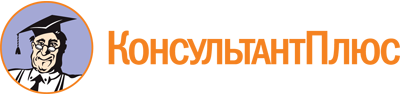 Приказ Минобрнауки РБ от 16.11.2021 N 2232
(ред. от 10.11.2022)
"Об утверждении Положения о республиканском профессиональном конкурсе "Педагог года дошкольной образовательной организации Республики Башкортостан"
(Зарегистрировано в Госкомюстиции РБ 22.12.2021 N 18108)Документ предоставлен КонсультантПлюс

www.consultant.ru

Дата сохранения: 09.01.2023
 Список изменяющих документов(в ред. Приказа Минобрнауки РБ от 10.11.2022 N 2804)Список изменяющих документов(в ред. Приказа Минобрнауки РБ от 10.11.2022 N 2804)1. Муниципальный район/Городской округ Республики Башкортостан2. Населенный пункт3. Дата рождения (день, месяц, год)4. Место рождения5. Место работы (полное наименование организации по Уставу)6. Занимаемая должность7. Общий трудовой и педагогический стаж (полных лет на момент заполнения анкеты)8. Образование: название, год окончания учреждения профессионального образования, факультет9. Специальность, квалификация по диплому10. Дополнительное профессиональное образование (за последние три года)11. Аттестационная категория12. Почетные звания и награды (наименования и даты получения)13. Основные публикации (в т.ч. брошюры, книги)14. Авторские образовательные программы, методики, технологии15. Факторы, повлиявшие на выбор профессии16. Наиболее значимые проблемы в Вашей педагогической деятельности17. Педагогическое кредо18. Профессиональные и личностные ценности19. В чем, по Вашему мнению, состоит основная миссия победителя конкурса20. Увлечения и хобби. Сценические таланты21. Дополнительные сведения, факты, достойные упоминания22. Ваши пожелания коллегам, участникам конкурса23. Членство в Профсоюзе (дата вступления)24. Номер личного мобильного телефона25. Личная электронная почта26. Рабочая электронная почта27. Адрес интернет-ресурса (по ссылке должна открываться страница участника Конкурса)28. Адреса в Интернете (сайт, блог, страницы в социальных сетях и т.д.), где можно познакомиться с участником Конкурса и публикуемыми им материалами